 MSFFL2007: Select and apply appropriate 
compounds and additives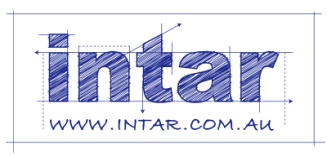 Summary of evidencePractical demonstrationsThe ‘Specific demonstration criteria’ listed below have been extracted from the ‘Performance evidence’ section of the ‘Assessment requirements’ for the unit of competency. They describe the essential features of the competency, and set out the specific tasks that must be demonstrated. The ‘General performance evidence’ is adapted from the elements and performance criteria.The assessor should tick the appropriate boxes to confirm that that the candidate has physically demonstrated the performance requirements described. Where a candidate does not satisfactorily demonstrate one or more of these criteria, the assessor should mark the corresponding box with a cross, and provide further comments underneath in the ‘Assessor’s comments’ section. Third party sign-offThe candidate’s workplace supervisor or line manager should tick the boxes below to verify that the candidate has consistently demonstrated these performance criteria over a period of time and in a range of contexts. If any of the performance criteria have not been properly demonstrated, the supervisor should discuss the matter with the assessor and decide on an appropriate course of action. This checklist is adapted from the ‘Performance evidence’ listed in the ‘Assessment requirements’ section of the competency. Where there are specific demonstration criteria that form an essential part of the assessment process, these have been listed in the ‘Practical demonstration’ section above.  Recognition of prior learningThe assessor should list any recognition of prior learning (RPL) evidence that has been used to support a judgement of competency in this unit. Evidence may include previous training, accreditations, work experience or other pursuits where the candidate has gained relevant skills or knowledge. The assessor must sight all original documents or certified copies being presented as evidence, and keep a copy on file with this assessment tool. Candidate’s nameContactAssessor’s nameContactSupervisor’s nameContact‘Subfloor coatings and toppings’ workbook – satisfactorily completed‘Subfloor coatings and toppings’ workbook – satisfactorily completed‘Subfloor coatings and toppings’ workbook – satisfactorily completed‘Subfloor coatings and toppings’ workbook – satisfactorily completedLearning activitiesYesAssignmentsYesSection 1: Preparations1: PreparationsSection 3: Priming, patching and levelling3: Priming, patching and levellingOther evidence (see following pages for details)SatisfactoryPractical demonstrations – specific criteria and general performance evidenceThird party sign-off – confirming the candidate’s consistent on-the-job performanceRPL evidence – listing previous accreditations, portfolios or other RPL evidence Assessment resultCompetent                           Not yet competent  Statement: I agree that I was ready to be assessed and the assessment process was explained to meStatement: I agree that I was ready to be assessed and the assessment process was explained to meStatement: I agree that I was ready to be assessed and the assessment process was explained to meStatement: I agree that I was ready to be assessed and the assessment process was explained to meCandidate’s signatureDateAssessor’s commentsAssessor’s commentsAssessor’s commentsAssessor’s commentsAssessed in conjunction with: MSFFL2006: Prepare, select and apply smoothing and patching compounds  	Yes     No Assessed in conjunction with: MSFFL2006: Prepare, select and apply smoothing and patching compounds  	Yes     No Assessed in conjunction with: MSFFL2006: Prepare, select and apply smoothing and patching compounds  	Yes     No Assessed in conjunction with: MSFFL2006: Prepare, select and apply smoothing and patching compounds  	Yes     No Assessor’s signatureDateSpecific demonstration criteria – the candidate has demonstrated their ability to:ConfirmedComplete a minimum of 3 different applications of compounds and additives to substrates – involving the selection, preparation and application of appropriate compounds and additives in order to prepare the substrate for finish coveringsDetails of Application 1Date: 	Location:Description:Details of Application 2Date: 	Location:Description:Details of Application 3Date: 	Location:Description:General performance evidence – the candidate has demonstrated their ability to:ConfirmedFollow all relevant WHS laws and regulations, and company policies and procedures, including the correct use of PPERead and interpret plans and written instructions relevant to the tasksIdentify the types of wall and floor structures used in the buildingInspect the floor and walls for irregularities, contamination, moisture content, planeness and smoothness, and run datum lines to check dimensions Select suitable compounds, additives and application methods for the job at handSelect the correct tools and equipment, and carry out all necessary pre-start checksPlan the sequence of tasks, and establish working lines and the starting pointSet up a mixing station and prepare the materials Apply the compounds and additives according to manufacturer’s instructionsInspect the completed job and carry out rework as requiredStore or recycle unused materials Clean and store tools and equipment appropriatelyClean up work area and dispose of rubbish properlyAccurately complete all required documentationAssessor’s commentsPerformance evidence – Supervisor’s statement: I acknowledge that the candidate 
has confirmed their competence in the workplace by demonstrating their ability to:ConfirmedComply with all relevant laws, regulations and company policies and proceduresUse safe work practices when handling tools, equipment and materials, and use appropriate PPE for the task being undertakenFollow work instructions, operating procedures and inspection processes to: minimise the risk of injury to self or others prevent damage to goods, equipment and products maintain required production output and product quality Use appropriate compounds and additives to carry out subfloor preparations Modify activities to cater for variations in workplace conditionsCarry out mathematical calculations necessary for the jobCommunicate effectively with others to confirm work requirements, report outcomes, interpret basic plans and follow safety procedures Plan activities to avoid backtracking, work flow interruptions or wastageWork cooperatively with others to optimise work flow and productivitySupervisor’s comments (including period of observation in the workplace)Supervisor’s comments (including period of observation in the workplace)Supervisor’s comments (including period of observation in the workplace)Supervisor’s comments (including period of observation in the workplace)Supervisor’s signatureDateRPL evidence presented